Project: New Mexico Healthy Grasslands Initiative Brush Control Activities in Lea CountyThe Lea Soil and Water Conservation District reserves the right to delete or remove items necessary to comply with the budget set for this project.The Lea Soil and Water Conservation District reserves the right to reject any and all proposals.All proposals must be submitted no later thanJuly 11, 2019 3 p.m. MST Proposals will be awardedJuly 11, 2019Offerors need not be present.E-mailed or /faxed proposals are not accepted.Send proposals to:Lea Soil and Water Conservation District Attn:   Shay Hager, District Manager 401 Tatum Hwy.Lovington, NM 88260Telephone: 575-396-0707TABLE OF CONTENTSINTRODUCTION	1Purpose of this Request for Proposals.....................................................................................1Summary Scope of Work	.....1Scope of Work	.....1Certificates of Conformance	.....6Quality Assurance	.....6Delivery, Storage, and Handling	.....6Project/Site Conditions	.....7Sequencing and Scheduling	.....7Scope of Procurement	.....8Procurement Manager	.....8Definition of Terminology	.....8CONDITIONS GOVERNING THE PROCUREMENT	.9Sequence of Events	...10Explanation of Events	.....10General Requirements	.....11ITI.  RESPONSE FORMAT AND ORGANIZATION................................................................................15Number of Responses	.....15Number of Copies	.....15Proposal Format	.....15Specifications 	.1..6Mandatory Specifications...........................................................................................16EVALUATION.............................................................................................................................................................17Evaluation Point Summary..........................................................................................17Evaluation Factors.......................................................................................................17Evaluation Process......................................................................................................17  APPENDIX A  .................................................................................................................... A-1  APPENDIX B ............................................................................................................................. B -1  APPENDIX C .................................................................................................................................   C-1  APPENDIX D..................................................................................................................................... D-1INTRODUCTIONPurpose of this Request for ProposalsThe Lea Soil and Water Conservation District (SWCD) is requesting proposals for brush control activities located in Lea county to assist in the application of foliar herbicide for the control of mesquite, creosote, catclaw, snake weed, african rue, cholla, and other invasive species. Map of proposed areas are in Appendix D. This may be a multi­ contractor project to assure expedition in completion of all work required.Summary Scope of WorkDescription of work: Furnishing labor, equipment, supplies, and materials to apply foliar herbicide to lands in Lea County.Location: Work under this Contract is located in Lea County, State of New Mexico.The approximate work locations are shown on the attached map. For a detailed map of proposed treatment areas contact the Procurement Manager.Scope of WorkProject Meetings:Pre-Work Corespondance:Pre-work corespondance will be given prior to the start of work. The Contractor will be notified of the details of the work expected. The purpose will be to review required work, project drawings and specifications, schedules, payments, and administrative provisions of the Contract.The Contractor shall be prepared to summarize and explain procedures planned for the project and present the submittals requested in the specifications.Progress Meetings:Meetings shall be held at the project site, or as determined by the Procurement Manager.Meetings may be called by either the Procurement Manager or the Contractor.Final Inspection:Meetings shall be held at the project site, or as determined by the Procurement Manager.) The Contractor shall notify the Procurement  Manager  in  writing  at  least two working days before the completion date so the Lea SWCD can schedule final inspection.Project Conditions:Work Limits: The district may define with conduit and flagging the outer perimeter of areas to be treated and areas within such perimeter which are to be excluded from herbicide application. Work Hours: Foliar herbicide application will be permitted only during daylight hours.Work Days: Foliar herbicide operations will be permitted on every day of the week and holidays.Environmental Conditions: Foliar herbicide shall not by sprayed where damage to agricultural crops or residences having plants susceptible to damage from herbicide.Special Requirements:Application shall not be made during rain storms nor when winds affect application uniformity, or 7 mph for foliar herbicide or when ground surface conditions are unsuitable (snow or ice on ground).Personnel:Ground Crew: Shall be furnished by the Contractor.Products:Materials: The Contractor shall deliver Contractor-furnished herbicide in original, unopened containers.Herbicide:: Sendero shall conform to the following: Active Ingredient(s):Potassium salt of 2-pyridine carboxylic acid,4-amino-3-6-dichloro.	6.02%Monoethanolamine salt of 3,6-dichloro-2-Pyridinecarboxylic acid	30.82%Inert Ingredients	63.16%Contains 2.3lb/gal AEEPA Reg. No. 62719-645: Remedy shall conform to the following: Active        Ingredient(s):Triclopyr: 3,5,6-trichJo ro-2-pyridinyloxyace tic acid, butoxy ethyl ester	60.45%Inert Ingredients	39.55%Contains 41b/ gal AEEPA Reg. No. 62719-552: Surmount shall conform to the following: Active ingredients(s):Picloram: 4-amino-3,5,6-tric hloropicolinic acid triisopropanolamine salt.	13.24%fluroxypyr 1-methylheptyl ester:[(4-amino-3,5-dichloro-6-fluoropyridin-2-yl)oxy]acetic acid	10.64%Inert Ingredients:	76.12%Contains 0.67 lb ae/gal of Piclor am triisopropano lamine salt Contains 0.67 lb ae/gal of Fluroxypyr l-methylheptyl ester EPA Reg. No 62719-480Equipment:Spray System:Contractor should have suitiable spray system to cover project area. Preparation:Wind Conditions: Application of herbicide shall not be done when the  wind  is  not at a constant velocity or exceeds 15 mph when dispersing pelleted herbicide. When dispersing foliar wind speeds shall not exceed 7mph.ApplicationGeneral: The entire surface within the designated boundaries of the project area shall receive uniform coverage with the herbicide except areas excluded by the Government.Rates of Application: Herbicide shall be distributed at the rate designated by manufacture specifications.l 0. Equipment Requirements:Ground Application:Maps of covered area sprayedCalculating and showing total acres treated during the treatment;Field Quality Control:Tests for uniformity: The Contracting Officer will make tests to determine unifomity of herbicide appl ication.Quality AssuranceApproval of the submittals is an indication that the Contractor's submittals have been reviewed and that there are no objections, except as noted. Installation of Materials on the basis of approved submittals shall not relieve the Contractor of the responsibility for incorporating material which conforms to the requirements of the drawings and specifications. Approval of deviations shall apply only to those deviations or omissions from the requirements of the drawings and specifications brought to the Contracting Officer's attention in writing. After approval of an item, the Contractor may submit a substitute for approval when the approved item cannot be purchased or delivered in time to avoid delays in completion of the project.Codes and Standards: The work shall comply with codes and standards applicable to each type of work and as listed in the individual sections of this statement of work. This Contract incorporates materials, applications, and tests by reference, with the same force and effect as if they were given in full text.Conflicts: Where a conflict occurs between reference documents and project specifications, the project specifications shall govern.Delivery, Storage, and HandlingPerformance: Work shall commence on agreed upon date at the end completed no later than 30 calendar days after the agreed upon start date.Delivery: Protect products, incorporated into the work, from damage while in transit tothe site. Products must be delivered in o riginal unopened containers with manufacturer's name and brand designation and contents legibly indicated.Storage: Provide temporary storage facilities for products. Storage shall comply with the manufacturer's instructions. The storage area shall permit access for inspection and handling.Handling: The Contractor shall load and unload products protecting them from damage until installation on the project.Project/Site ConditionsAccess to the Work:Shall be provided by and at the Contractor's expense. Prior to the building of access roads across lands under the jurisdiction of the Bureau of Land Management, the Contractor shall obtain approval of the Contracting Officer.Public or private access roads damaged by the Contractor shall be restored, at the Contractor's expense, to the same condition they were in at the commencement of work.Access construction shall be accomplished with regard for environmental considerations.Environmental Considerations:Protection of the Site(s): The aesthetic values of the site and surrounding area are of prime importance. The Contractor shall take all care necessary to preserve plant life and other natural features.Equipment and Materials: Travel with equipment and storage of materials will be limited to existing or designated road or trail areas. Any deviation from this stipulation must have prior written approval of the Contracting Officer.Work Camp: The location of any work camp by the Contractor must be approved in advance by the Contracting Officer. Should such a camp be established, the Contractor shall maintain the camp in a sanitary, orderly manner; and, upon vacating the camp, refuse and other signs of occupancy shall be removed or obliterated by the Contractor. In the equipment maintenance areas, special precautions shall be taken to contain spilled fuel, lubrication products, wash water, and chemicals.Operations and Storage Areas: Operations of the Contractor (including storage of materials, project office, camping area, and equipment parking) upon Government premises shall be confined to areas approved by the Contracting Officer. The surrounding landscape shall not be disturbed. In the event that it is disturbed, the Contractor shall restore that area at the Contractor's expense. Government premises adjacent to the project location will be made available for use by the Contractor without cost whenever such use will not interfere with other Government activities.Sequencing and Scheduling1. Work Schedule: The schedule shall be submitted at the beginning of the work. When requested, the Contractor shall submit an updated schedule within 3 calendar days. At a minimum, the estimated start and completion dates shall be shown.Scope of Procurement1. The Lea SWCD reserves the option of renewing the initial contract(s) on an annual basis for 3 (three) additional years or any portion thereof for the purpose of folier application of herbicide for the purpose of brush control. In no case will the contract(s), including all renewals thereof, exceed a total of 4 (four) years in duration.Procurement ManagerThe Lea SWCD has designated a Procurement Manager who is responsible for the conduct of this procurement whose name, address and telephone number is listed below.Shay Hager, District ManagerLea Soil and Water Conservation District 401 Tatum Hwy, Lovington, NM 88260575-396-0707 E-mail - leaswcd@leaco.netAll deliveries via express carrier should be addressed as follows: Shay Hager, District ManagerLea Soil and Water Conservation District 401 Tatum Hwy, Lovington, NM 88260Any inquiries or requests regarding this procurement should be submitted to the Procurement Manager in writing. Offerors may contact ONLY the Procurement Manager regarding the procurement. Other state employees do not have the authority to respond on behalf of the Lea SWCD.Definition of TerminologyThis section contains definitions and abbreviations that are used throughout thisprocurement document."Lea SWCD" means the Lea Soil and Water Conservation District." Close of Business" means 4:30 PM Mountain Standard or Mountain Daylight Time, whichever is in effect on the date given."Contract" means a written agreement for the procurement of items of tangible personal property or services."Contractor" means a successful offeror who enters into a bindjng contract."DFA" means the Department of Finance and Administration for the State of New Mexico."Determination" means the written documentation of a decision by the Procurement Manager including findings of fact supporting a decision. A determination becomespart of the procurement file."Desirable" The terms "may", "can", "should", "preferably", or "prefers" identify a desirable or discretionary item or factor (as opposed to "mandatory").1.	"Evaluation Committee" means a body appointed by the Lea SWC D board of supervisors to perform the evaluation of offeror proposals.J. "Evaluation Committee Report" means a document prepared by the Procurement Manager and the Evaluation Committee for submission to the Lea SWCD board of supervisors for contract award. It contains all written determinatio ns resulting from the procurement."Finalist" is defined as an offeror(s) who meets all the mandatory specifications ofthis Requestfor Proposals and whose score on evaluation factors is sufficiently high  to merit further consideration by the Evaluation Committee."Mandatory" The terms "must", "shall", "will", "is required", or "are required", identify a mandatory item or factor (as opposed to " desirable"). Failure to meet a mandatory item or factor will result in the rejection of the offeror's proposal."Offeror" is any person, corporation, or partnership who chooses to submit a proposal."Procurement Manager" means the person or designee authorized by the Lea SWCD to manage or administer a procurement requiring the evaluation of competitive sealed proposals."Request for Proposals" or "RFP" means all documents, including those attached or incorporated by reference. used for so lici ting proposals."Responsible Offeror" means an offeror who submits a responsive proposal and who has furnished, when required, information and data to prove that his financial resources, production or service facilities, personnel, service reputation and experience are adequate to make satisfactory delivery of the services or items of tangible personal property described in the proposal."Responsive Offer" or "Responsive Proposal" means an offer or propo sal which conforms in all material respects to the requirements set forth in the request for proposals. Material respects of a request for proposals include, but are not limited to, price, quality, quantity or delivery requirements.CONDITIONS GOVERNING THE PROCUREMENTThis section of the RFP contains the schedule for the procurement, describes the major procurement events and the conditions governing the procurement.Sequence of EventsThe Procurement Manager will make every effort to adhere the following schedule:Explanation of EventsThe following paragraphs describe the activities listed in the sequence of events shown inSection II, Paragraph A.Issue of RFP - This RFP is being issued by the Lea SWCD.Submission of Proposal - ALL OFFEROR PROPOSALS MUST BE RECEIVED FOR REVIEW AND EVALUATION BY THE PROCUREMENT MANAGER OR DESIGNEE NO LATER THAN 4:30 PM MOUNTAIN STANDARD TIME ON May 9, 2019. Proposals received after this deadline will not be accepted. The date and time will be recorded on each proposal. Proposals must be addressed and delivered to the ProcurementManager at the address listed in Section I, Paragraph D. Proposals must be sealed and labeled on the outside of the package to clearly indicate that they are in response to New Mexico Healthy Grasslands Initiative Brush Control Activities Request for Proposals In Lea County. Proposals submitted by facsimile or email will not be accepted.A public log will be kept of the names of all offeror organizations that submitted proposals. Pursuant to Section 13-1-116 NMSA 1978, the contents of any proposal shall not be disclosed to competing offerors prior to contract award.Proposal Evaluation - The evaluation of proposals will be performed by an evaluation committee appointed by Lea SWCD board of supervisors. This process will take place on May 9, 2019, at this time, the Procurement Manager may initiate discussions with offerors who submit responsive or potentially responsive proposals for the purpose of clarifying aspects of the proposals, but proposals may be accepted and evaluated without such discussion. Discussions SHALL NOT be initiated by the offerors.Selection of Finalists - The Lea SWCD Board of Supervisors will select and Procurement Manager will notify the finalist offerors on May 9, 2019. Only finalists will be invited to participate in the subsequent steps of the procurement.Award & Finalize Contract(s) - After selection is made by Lea SWCD Board of Supervisors. contract(s) will be awarded on May 9, 2019. This date is subject to change at the discretion of the Lea SWCD. The contract(s) shall be awarded to the offerer or offerors whose proposal is most advantageous, taking into consideration the evaluation factors set forth in the RFP. The most advantageous proposal(s) may or may not have received the most points. The contract(s) will be finalized with the most advantageous offeror(s) between May 13, 2019 thru May 19, 2019. In the event that mutually agreeable terms cannot be reached within the time specified, the Lea SWCD reserves the right to finalize a contract with the next most advantageous offeror(s) without undertaking a new procurement process.Protest Deadline - Any protest by an offeror must be timely and in conformance with Section 13-1-172 NMSA 1978 and applicable procurement regulations. The fifteen(15) day protest period for responsive offerors shall begin on the day following the contract award and will end as of close of business on May 30, 2019. Protests must be written and must include the name and address of the protestor and the request for proposals project name. It must also contain a statement of grounds for protest including appropriate supporting exhibits, and it must specify the ruling  requested from the Lea SWCD. The protest must be delivered to the Lea SWCD board of supervisors.Lea Soil and Water Conservation District401 Tatum Hwy.Lovington, NM 88260Protests received after the deadline will not be accepted.General RequirementsThis procurement will be conducted in accordance with the State Purchasing Agent's procurement regulations, 1NMAC5.2.Acceptance of Conditions Governing the Procurement - Offerors must indicate their acceptance of the Conditions Governing the Procurement section in the letter of transmittal. Submission of a proposal constitutes acceptance of the Evaluation Factors contained in Section V of this RFP.Incurring Cost - Any cost incurred by the offeror in preparation, transmittal, presentation of any proposal or material submitted in response to this RFP shall be borne solely by the offeror.Prime Contractor Responsibility - The Lea SWCD will consider a proposal from multiple contractors in the form of a joint venture response to the RFP. If accepted, the Lea SWCD will enter into separate contracts with each of the multiple prime contractors. The specific responsibilities of each of the multiple prime contractors must be clearly described in the joint venture proposal. The Lea SWCD will accept no more than five (5) multiple prime contractors in a single joint venture proposal.Subcontractors - Use of subcontractors must be clearly explained in the proposal, and major subcontractors must be identified by name. The prime contractor shall be wholly responsible for the entire performance whether or not subcontractors are used.Amended Proposals - An offeror may submit an amended proposal before the deadline for receipt of proposals. Such amended proposals must be complete replacements for a previously submitted proposal and must be clearly identified as such in the transmittal letter. The Lea SWCD personnel will not merge, collate, or assemble proposal materials.Offerors' Rights to Withdraw Proposal - Offerors will be allowed to withdraw their proposals at any time prior to the deadline for receipt of  proposals.  The  offeror  must submit a written withdrawal request signed by the offeror's duly authorized representative addressed to the Procurement Manager.The approval or denial of withdrawal requests received after the deadline for receipt of the proposals is governed by the applicable procurement regulations.Proposal Offer Firm - Responses to this RFP, including proposal prices, will be considered firm for ninety (90) days after the due date for receipt of proposals or sixty (60) days after receipt of a best and final offer if one i.s sub mitted.Disclosure of Proposal Contents - The proposals will be kept confidential until a contract is awarded. At that time, all proposals and documents pertaining to the proposals will be open to the public, except for the material that is proprietary or confidential. The Procurement Manager will not disclose or make public any pages of a proposal on which the offeror has stamped or imprinted "proprietary" or "confidential" subject to the following req uirements.Proprietary or confidential data shall be readily separable from the proposal in order to facilitate eventual public inspect ion of the nonconfidential portion of the proposal. Confidential data is normally restricted to confidential financial informa­ tion concerning the offeror's organization and data that qualifies as a trade secret in accordance with the Uniform Trade Secrets Act, 57-3A-l to 57-3A-7 NMSA 1978. The price of products offered or the cost of services proposed shall not be designat­ ed as proprietary or confidential information.If a request is received for disclosure of data for which an offoror has made a written request for confidentiality, the Lea SWCD shall examine the offeror's request and make a written determination that specifies which portions of the proposal should be disclosed. Unless the offeror takes legal action to prevent the disclosure, the proposal will be so disclosed. The proposal shall be open to public inspection subject to any continuing prohibition on the disclosure of confidentia l dataNo Obligation - This procurement in no manner obligates the Lea SWCD or any of its agencies to the use of any proposed professional services until a valid written contract is awarded and approved by the appropriate authorities.l 0. 	Termination - This RFP may be canceled at any time and any and all proposals may be rejected in whole or in part when the Lea SWCD determines such action to be in the best interest of the District.Sufficient Appropriation - Any contract awarded as a result of this RFP process may be terminated if sufficient appropriations or authorizations do not exist. Such termination will be effected by sending written notice to the contractor. The Lea SWCD's decision as to whether sufficient appropriations and authorizations are available will be accepted by the contractor as final.Legal ReviewThe Lea SWCD requires that all offerors agree to be bound by the General Requirements contained in this RFP. Any offerer concerns must be promptly brought to the attention of the Procurement Manager.Governing Law - This procurement and any agreement with offerors that may result shall be governed by the laws of the State of New Mexico.Basis for Proposal - Only information supplied by the Lea SWCD in writing through the Procurement Manager or in this RFP should be used as the basis for the preparation of offerer proposals.Contract Terms and Conditions - The contract between the Lea SWCD and a contractor(s) will follow the format specified by the Lea  SWCD  and contain  the terms and conditions set forth in Appendix B, "Contract Terms and Conditions". However, the Lea SWCD reserves the right to negotiate with a successful offeror provisions in addition to those contained in this RFP. The contents of this RFP, as revised and/or supple mented, and the successful offerer's proposal  will  be incorporated into and become part of the contract.Should an offerer object to any of the Lea SWCD's  terms  and  conditions,  as contained in this Section or in Appendix B, that offerer must propose specifi c al ter­ native lan guage. The Lea SWC D may or may not accept the alternative language. General references to the offeror's terms and conditions or attempts at complete substitutions are not acceptable to the Lea SWCD and  will result in disquali fication of the offere r's pro posal.Offerers must provide a brief discussion of the purpose and impact, if any, of each proposed change followed by the specific proposed alternate wording.Offeror's Tem1s and Conditions - Offerors must submit with the proposal acomplete set of any additional terms and conditions which they expect to have included in a contract negotiated with the Lea SWCD.Contract Deviations - Any additional terms and conditions, which may be the subject of negotiation, will be discussed only between the Lea SWCD and the selected offeror and shal l not be deemed an opportunity to amend the offeror's proposal.Offeror Qualifications - The Evaluation Committee may make such investigations as necessary to determine the ability of the offeror to adhere to the requirements specified within this RFP. The Evaluation Committee will reject the proposal of any offeror who is not a responsible offerer or fails to submit a responsive offer as defined in Sections 13-1-83 and 13-1-85 NMSA 1978.Right to Waive Minor Irregularities - The Evaluation Committee reserves the right to waive minor irregularities. The Evaluation Committee also reserves the right to waive mandatory requirements provided that all of the otherwise responsive proposals failed to meet the mandatory requirements and/or doing so does not otherwise materially affect the procurement. This right is at the sole discretion of the Evaluation Committee.Change in Contractor Representatives - The Lea SWCD reserves the right to request a change in contractor representatives if the assigned representatives are not, in the opinion of the Lea SWCD, meeting its needs adequately.Notice - The Procurement Code, Sections 13-1-28 through 13-1-199 NMSA 1978, imposes civil and misdemeanor criminal penalties for its violation. ln addition, the New Mexico criminal statutes impose felony penalties for bribes, gratuities and kick-backs.Lea SWCD Rights - The Lea SWCD reserves the right to accept all or a portion of an offeror's proposal.Right to Publish - Throughout the duration of this procurement process and contract term, potential offerors, offerors and contractors must secure from the Lea SWCD written approval prior to the release of any information that pertains to the potential work or activities covered by this procurement or the subsequent contract. Failure to adhere to this requirement may result in disqualification of the offeror's proposal or termination of the contract.Ownership of Proposals - All documents submitted in response to this Request for Proposals shall become the property of the Lea SWCD and the State of New Mexico. However, any technical or user documentation submitted with the proposals of non-selected offerers shall be returned after the expiration of the protest period.III . RESPONSE FORMAT AND ORGANIZATIONNumber of ResponsesOfferors may submit two (2) separate proposals, if desired. The Lea SWCD is not recommending or suggesting that offerors submit multiple proposals. The Lea SWCD is merely stating an available option. In no case will more than two (2) proposals from a single offeror be accepted.If an offeror chooses to submit two (2) proposals, each must be entirely separate from the other. The Evaluation Committee will not collate, merge, or otherwise manipulate the offeror's proposals.Number of CopiesOfferors shall deliver one (1) copy of their proposal to the location specified in Section I,Paragraph E on or before the closing date and time for receipt of proposals.Proposal FormatAll proposals must be typewritten on standard 8 1/2 x 11 paper (larger paper is permissible for charts, spreadsheets, etc.)Proposal Organization - The proposal must be organized and indexed in the following format and must contain, as a minimum, all listed items in the sequence indicated.Letter of TransmittalProposal SummaryResponse to Mandatory Specifications (Sec. JV, Paragraph A)Completed and signed Summary of Proposed Rates (AppendixC)Response to Lea SWCD Terms and Conditions (Sec.11, Paragraph C)Offeror's Additional Terms and ConditionsOther Supporting MaterialWithin each section of their proposal, offerors should address the items in the order in which they appear in this RFP. All forms provided in the RFP must be thoroughly completed and included in the appropriate section of the proposal. All discussion of proposed costs, rates or expenses must occur with the cost response form.Any proposal that does not adhere to these requirements may be deemed non-responsiveand rejected on that basis.The proposal summary may be included by offerors to provide the Evaluation Committee with an overview of the technical and business features of the proposal; however, th.is material will not be used in the evaluatio n process unless specifically referenced from other portions of the offeror's proposal.Offerors may attach other materials that they feel may improve the  quality of  their responses. However, these materials should be included as items in a separateappendix.Letter of Transmittal - Each proposal must be accompanied by a letter of transmittal. The letter of transmittal MUST:identify the submitting organization;identify the name and title of the person authorized by the organization to contractually obligate the organization;identify the name, title and telephone number of the person authorized  to negotiate the contract on behalf of the organization;identify the names, titles and telephone numbers of persons to be contacted for clarification;explicitly indicate acceptance of the Conditions Governing the Procurementstated in Section II, Paragraph C. l;t)	be signed by the person autho rized to contract ually obligate the organization;g)	acknowledge receipt of any and all amendments to this RFP.SPECIFICATIONSOfferors should respond in the form of a thorough narrative to each mandatory specification. The narratives along with required supporting materials will be evaluated and awarded points accordingly.Mandatory SpecificationsExperience - Offerors must submit a statement of relevant experience, including experience of subcontractors. The documentation must thoroughly describe how the offeror has supplied expertise for similar contracts and work related aerial application of pelleted and foliar herbicide.Capacity and Capability - Offerors must submit the following as proof of their capacity and capability to perform the duties described in Scope of Work.Copies of current New Mexico Pesticide Applicator's licenseProvide proof of tax identification (for New Mexico Gross Receipts taxing ability)Proof of insurance (liability and workers' compensation if applicable)List of subcontractors and qualificationsProof of DUNs registration(if available)List of equipment and personnel to be utilized in this contractPast Record Performance - Offerors must provide documentation of past record performance as it pertains to aerial herbicide application.Familiarity with Project Area - Offerer must be familiar with the area in which this project will be located.Cost - Offerors must propose one firm, fixed, fully-loaded rate per acre for aerialapplication of pelleted and foliar herbicide on the proposal cost form in Appendix C. The firm, fixed, fully-loaded rate will include travel to and from the off-site workplace to the on-site workplace. The proposed fully-loaded rates must include travel, per diem, fringe benefits and any overhead costs for contractor personnel, as well as subcontractor personnel if appropriate. New Mexico gross receipts taxes are to be excluded from the proposed maximum rate per acre. They shall be shown separately on the invoice.EVALUATIONEvaluation Point SummaryThe following is a summary of evaluation factors with point value assigned to each. These, along with the general requirements, will be used in the eval uation of offeror proposals.ExperienceCapacity and Capability Past Record PerformanceFamiliarity with Project Area CostThirty (30) pointsThirty (30) pointsFifteen(15)points Fifteen(15)points Ten (10) pointsEvaluation FactorsProposals must address each of the followi ng criteria. Each proposal may be awarded points up to the amount listed. Points will be awarded on the basis of the following evaluation factors:Experience - Experience working in the field of aerial application.Capacity and Capability - Capacity and capability of the business to perform the work, including any specialized services, within the time limitation s.Past Record of Performance - Past record of performance on contracts with government agencies or private industry with respect to such factors as control of costs, quality of work and ability to meet schedules.Familiarity with Project Area - Proximity to or familiarity with the area in which the project is located.Cost - Price per acre for aerial applicatio n.Evaluation ProcessThe evaluation process will follow the steps listed below:l. 	All offeror proposals will be reviewed for compliance with the mandatory requirements stated wi.tlrin the RFP. Proposals deemed non-responsive will be eliminated from further consideration.The Procurement Manager may con tact the offeror for clarification of the response  as specified in Section ll, Paragraph B.3.The Evaluation Committee may use other sources of infonnation to perform the evaluation as specified in Section 11, Paragraph C.18.Responsive proposals will be evaluated on the factors in Section V that have been assigned a point value. The responsible offerors with the highest scores will be selected as finalist offerors based upon the  proposals submitted. Finalist offerors who are asked or choose to submit revised proposals for the purpose of obtaining best and final offers will have their points recalculated accordingly. Points awarded from the oral presentations will be added to the previously assigned points to attain final scores. The responsible offeror whose proposal  is  most advantageo us to  the Lea SWCD, taking into conside ration the evaluation factors in Section V, will be recommended for contract award as specified in Section II, Paragraph B.5. Please note, however, that a serious deficiency in the response to any one factor may be grounds for rejection regardless of overall score.APPENDIX AAcknowledgement of Receipt  REQUESTS FOR PROPOSALSNew Mexico Healthy Grasslands Initiative Brush Control Activities inLea CountyACKNOWLEDGEMENT OF RECEIPT FORMIn acknowledgeme nt of receipt of this Request for Proposal the undersigned agrees that he/she has received a complete copy, beginning with the title page and table of contents, and ending with Appendix D.The acknowledgement of receipt should be signed and returned to the Procurement Manager no later than close of business on March 13, 2012. Only potential offerors who elect to return this form completed with the indicated intention of submitting a proposal will receive copies of all offeror written questions and the Lea SWCD's written responses to those questions as well as RFP amendments, if any are issued.FIRM:----------------------------REPRESENTED BY:-- --------------------TITLE: 	PHONE NO.: 	_E-MAIL: _ _ _ __ _ _ __ _	FAX  NO.: 	_  ADDRESS:--------------------------CITY: 	STATE:  	ZIP CODE: APPENDIX BContract Terms and ConditionsCONTRACT NO. _	_	_	_CARLSBAD SOIL AND WATER CONSERVATION DISTRICT PROFESSIONAL SERVICES CONTRACTFORNew Mexico Healthy Grasslands Initiative Brush Control Activities in Lea CountyTHIS AGREEME T is made and entered into by and between the Lea Soil and Water Conservation District, herein after referred to as the "Lea SWCO" , and (insert contractor name) herein after referred to as the "Contractor."IT IS MUTUAL LY AGREED BETWEEN THE PARTIES:Definitions"Project Manager" means the individual assigned by the Lea SWCD to manage the project and administer this Agreement." Project Plan" means a document approved by the Project Manager which includes a list of tasks to be preformed and the time frame for the completion of each task. All work  under  this Agreement shall be performed in accordance with the approved Project Plan.Scope of WorkProject Meetings:Pre-Work Conference:A pre-work conference will be held prior to the start of work. The Contractor will be notified in advance of meeting time, date and place. The purpose will be to review required work, project drawings and specifications, schedules, payments, and administrative provisions of the Contract.The Contractor, subcontractors and the persons responsible for coordination of the work shall be present at the meeting.The Contractor shall be prepared to summarize and explain procedures planned for the project and present the submittals requested in the specifications.Progress Meetings:Meetings shall be held at the project site, or as determined by the Procurement Manager.Meetings may be called by e itherthe Procureme nt Manager or the Contractor.Final Inspection:Meetings shall be held at the project site, or as determined by the Procurement Manager.The Contractor shall notify the Procurement Manager in writing at least two working days before the completion date so the Lea SWCD can schedule finaJ inspection.The superintendent shall be present during this final inspection.Project Conditions:Work Limits: The government may define with conduit and flagging the outer perimeter of areas to be treated and areas within such perimeter which are to be excluded from herbicide applica tion.  Work Hours: Folier herbicide application will be permitted only  during  daylight hours.Work Days: Folier herbicide operations will be permitted on every day of the weekand holidays.Environmental Conditions: Contractors will not be allowed to release herbicide or spray close to agricultural crops or residences having plants susceptible to damage from herbicide.Special Requirements: Time is of the essence. Failure to commence actual herbicide operations within five (5) calendar days from date of receipt of notice to proceed, weather permitting as determined by the Contracting Officer, will be considered cause for terminating contractor's right to proceed under the contract clauses of this contract. Application shall not be made during rain storms nor when winds affect application uniformity, or velocity exceeds 7 mph when applying foliar herbicide or when ground surface conditions are unsuitable (snow or ice on ground).Personnel:Ground Crew: Shall be furnished by the Contractor.Products:Materials: The Contractor shall deliver Contractor-furnished herbicide in original, unopened containers.Herbicide:Spike 20P shall conform to the following:Active Ingredient(s):Tebuthiuron* N-{5-(1,l -dimethylethyl)-1.3.4-thiadiazol-2-yl}-N,N-dime thylurea	20.0%Inert lngredients	80.0%Contains 5 pounds active ingredient per 25 pound bag. 5. EPA Reg. No. 62719-121: Reclaim shall conform to the following:Active lngredient(s):I.	Clopyralid: 3,6-dicboloro-2-pyridinecarboxlyicacid, monoethanolarnine salt.	40.9%Inert Ingredients	80.0%Contains 3lb/gal AE5.	EPA Reg. No. 62719-83: Remedy shall conform to the following: Active ingredient(s):Triclopyr: 3,5,6-trichloro-2-pyridinylox yaceticacid,butoxyethyl ester.	60.45%Inert Ingredients	39.55%Contains 4lb/gal AE5.	EPA Reg. No. 62719-552:Surmount shall conform to the following: Active Ingredient(s):1. Picloram: 4-amino-3,5,6-trichloropicolinic acid 2.  triisopropanolamine salt	13.24%fluroxypyr 1-methylheptyl ester:[(4-amino-3,5-clichloro-6-fluoropyridin-2-yl)oxy]acetic acid	l0.64%Inert Ingredients:	76.12%Contains 0.67 lb ae/gal of Picloram triisopropanolamine saltContains 0.67 lb ae/gal of Fluroxypyr 1-methylhep ty l ester 8. EPA Reg. No 62719-480Equipment:Foliar Dispersing Equipment: Contractor shall be equipped to spray foliar herbicide using a spreading device which can be calibrated for application of foliar hrebicide at the prescribed rate and uniform pattern.Preparation:Wind Conditions: Folier application of herbicide shall not be done when the wind is not at a constant velocity 7 mph for foliar herbicide. ApplicationGeneral: The entire surface within the designated boundaries of the project area shall receive uniform coverage with the herbicide except areas excluded by the Government. Areas excluded from the herbicide operation within the designated boundaries will not be included in the acreage computed for payment.Rates of Application: Herbicide shall be distributed at the rate determined by manufacturer requirements.   Field QualityControl:Tests for Uniformity: The Contracting  Officer will  make tests to determine  unifomity of herbicide application.  Method of MeasurementUnits: Application of herbicide will be measured and paid for by the number of acrestreated to the nearest whole acre.Measurement: The determination of the acreage of completed work will be made from GPS/GIS calculations from the export files of the contractor.Area measurements required under this Contract will be measured on a horizontal plane.Work Environment - Work for this project will occur primarily in area of Lea County to assist in the foliar herbicide for the control of creosotebush, catclaw, snakeweed and mesquite.Payment Provisions - All payments under this Agreement are subject to the following provisions.Acceptance - In accordance with Section 13-1-158 NMSA 1978, the Lea SWCD shall determine if the services provided meet specifications. No payment shall be made for any service until the services and/or deliverables have been accepted in writing by the Project Manager. Unless otherwise agreed upon between the Lea SWCD and the Contractor, within fifteen (15) days from the date the Lea SWCD receives written notice from the Contractor that payment is requested for services, the Project Manager shall issue a written certification of complete or partial acceptance or rejection of the services or deliverables. Upon certification by the Project Manager that the services or deliverables have been received and accepted, payment shall be tendered to the Contractor within thirty (30) days after the date of certification. If the payment is made by mail, the payment shall be deemed tendered on the date it is postmarked. After the thirtieth day from the date that written certification of acceptance is issued , late payment charges shall be paid on the unpaid balance due on the contract to the Contractor at the rate of 1.5 % per month.Rates - The contractor agrees to perform billable work at the following rate(s) of per acre.Creosotebush/ca tclaw/snake weed (0.75 lbs tebuthiuron. per acre) 		 Mesquite (0.25 lbs of remedy, 0.25 lbs reclaim per acre) 		_ Cholla (1-2% mixture/gallon/acre)Invoices - Invoices shall be submitted to the Project Manager.Payment of Invoice - Payment shall be made upon the receipt and acceptance of a detailed, certified invoice that includes the number of acres and location of acres for each invoice. Payment will be made to the Contractor's designated mailing address.Payment of Taxes - The Contractor shall be reimbursed by the Lea  SWCD  for applicable New Mexico gross receipts for services rendered. Such taxes  must  be itemized separately on the invoice.The payment of taxes for any money rece ived under this Agreement shall be the Contractor's sole responsibility and should be reported  under  the Contractor's  Federal and State tax identification number(s).Terms - THIS AGREEMENT SHAL L NOT BECOME EFFECTIVE UNTIL APPROVEDIN WRITING BY THE LEA SWCD. This Agreement shall begin on date approved by the Lea SWCD and be in effect for one year after approval date. This contract may be renewed for up to three additional years (pending available funding). This Agreement including all extensions and renewals shall not exceed four calendar years in duration.Termination - This Agreement may be terminated by either of the parties here to upon wrinen notice delivered to the other party at least (14) days prior to the intended date of termination. By such termination, neither party may nullify obligations already incurred for performance or failure to perform prior to the date of termination. THE PROVIS[ON IS NOT EXCLUSIVE AND DOES NOT WAIVE OTHER LEGAL RIGHTS AND REMEDIES AFFORDED THE STATE IN SUCH CIRCUMSTANCES AS CONTRACTOR'S DEFAULT/BREACHOF CONTRACT.Status of Contractor - The Contractor, and his agents and employees, are independent contractors performing professional services for the Lea SWCD and are not employees of the Lea SWCD. The Contractor, and his agents and employees, shall not accrue leave, retirement, insurance, bonding, use of state vehicles, or any other benefits afforded to employees of the Lea SWCD as a result of this Agreement. The Contractor acknowledges that all sums received hereunder are personally reportable by it for income tax purposes as self-employment or business income and are reportable for self-employment tax.Assignment - The Contractor shall not assign or transfer any interest in this Agreement orassign any claims for money due or to become due under this Agreement without prior written approval of the Lea SWCD.Subcontracting - The Contractor shall not subcontract any portion of the services to be performed under this Agreement without written approval from the Project Manager. The following subcontractor(s) have been approved to supply resources for this AgreementRecords of Audit - During the term of this Agreement and for three years thereafter, the Contractorshall maintain detailed records pertaining to the services rendered and products delivered. These records shall be subject to inspection by the Lea SWCD, the State Auditor and appropriate federal authorities. The Lea SWCD shall have the right to audit billings both before and after payment. Payment under this Agreement shall not foreclose the right of the Lea SWCD to recover excessive or illegal payments.Appropriations - The terms of this Agreement are contingent upon sufficient a propriations and authorization being made by the Legislature of New Mexico for the performance of this Agreement. If sufficient appropriations and authorization are not made by the Legislature, this Agreement shall terminate upon written notice being given by the Lea SWCD to the Contractor. The Lea SWCD's decision as to whether sufficient appropriations are available shall be accepted by the Contractorand shall be final.Release - The Contractor, upon final payment of the amount due under this Agreement, releases the Lea SWCD, its officers and employees, and the State of New Mexico from all liabilities, claims and obligations whatsoever arising from or under this Agreement. The Contractor agrees not to purport to bind the Lea SWCD, unless the Contractor has express written authority to do so, and then only within the strict limits of that authority.Confidentiality - Any confidential information provided to or developed by the Contractor in the performance of this Agreement shall be kept confidential and shall not be made available to any individual or organization by the Contractor without prior written approval by the Project Manager.Product of Service: Copyright - All materials developed or acquired by the Contractor under this Agreement shall become the property of the State of New Mexico and shall be delivered to Lea SWCD no later than the termination date of this Agreement. Nothing produced, in whole or in part, by the Contractorunder this Agreement shall be the subject of an application for copyright by or on behalf of the Contractor. The original and one copy of all materials, work papers, meeting notes, design documents, or other documents produced by the Contractor shall be indexed and placed in appropriately labeled binders and delivered to the Project Manager at conclusion of the Agreement.The source code to any custom-developed software under this Agreement shall become the property of the State of New Mexico and shall be delivered to the Lea SWCD  on media of the Lea SWCD's choice no later that the termination date of this AgreementConflict of Interest - The Contractor warrants that he presently has no interest and shall not acquire any interest, direct or indirec4 which would conflict in any manner or degree with the performance of services required under this Agreement. The Contractor shall comply with any applicable provisions of the New Mexico Governmental Conduct Act and the New Mexico Financial Disclosures Act.Amendment - This Agreement shall not be altered, changed or amended  except  by  instrument in writing executed by the parties hereto.Approval of Contractor Personnel - Once work has started, no changes of personnel will be made by the contractor without the prior written consent of the Project Manager. Replacement of any contractor personnel, if approved, shall be with personnel of equal ability, experience and qualifications. The Contractor will be responsible for any expenses incurred in familiarizing the replacement personnel to insure their being productive to the project immediately upon receiving assignments. Approval of replacement personnel shall not be unreasonably withheld.The Lea SWCD shall retain the right to request the removal of any of the Contractor's personnel at any time.Scope of Agreement - This Agreement incorporat es all the agreements, covenants, and understandings between the parties hereto concerning the subject matter hereo f, and all such covenants, agreements and understandin gs have been merged into this written Agreement. No prior agreement or understandings, verbal or otherwise, of the parties or their agents shall be valid or enforceable unless em bodied in this Agreement.Notice -The Procurement Code, Sections 13-1-28 through 13-1-199 NMSA 1978, imposes civil and misdemeanor criminal penalties for its violation. In addition, the New Mexico criminal statutes impose felony penalties for bribes, gratuities and kickbacks.20 .       Equal  Opportunity  Compliance  - The Contractor agrees  to  abide  by all  Federal  and State laws, rules and regulations, and executive orders of the Governor of the  State  of  New Mexico, pertaining to equal employment opportunity. In accordance  with  all  such  laws, rules, and regulations, and executive orders of the Governor of the State of New Mexico, the Contractor agrees to assure that no person in the United States shall on the grounds of race, color, religion, national origin, sex, sexual prefere nce, age or handicap, be excluded from employment with or participation in, be denied the benefits of, or be otherwise subjected todiscrimination under, any program or activity performed under this Agreement. If Contractoris found to be not in compliance with these requirements during the life of this Agreement, Contractor agrees to take appropriate steps to correct these deficiencies.Indemnification - The Contractor shall hold the Lea SWCD and its employees harmless and shall indemnify the Lea SWCD and its agencies and employees against any and all claims, suits, actions, liabilities and costs of any kind, including attorney's fees for personal injury or damage to property arising from the acts or omissions of the contractor, its agents, officers, employees or subcontractors. Contractor shall not be liable for any injury or damage as a result of any negligent act or omission committed by the Lea SWCD, its officers or employees.Applicable Law - This Agreement shall be governed by the laws of the State of New Mexico.Limitation of Liability - The Contractor's liability to the Lea SWCD for any cause whatsoever shall be limited to the purchase price paid to the Contractor for services that are the subject of the Lea SWCD's claim. The foregoing limitation does not apply to Paragraph21 of this Agreement or to damages resulting from personal injury  caused  by  the Contractor's negligence.Incorporation by Reference and Precedence - This Agreement is derived from (1) theRequest for Proposal, written clarifications to the Request for Proposals and Lea SWCD response to questions; (2) the Contractor's Best and Final Offer, and (3) the Contractor's response to the Request for Proposals.In the event of a dispute under this Agreement, applicable documents will be referred to for the purpose of clarification or for additional detail in the following order of precedence: ( l) Amendments to the Agreement in reverse chronological order; (2) the Agreement, including the Scope of Work; (3) the Contractor's Best and Final Offer: the Request for Proposals, including attachments thereto and written responses to questions and written clarifications and (5) the Contractors response to the Request for Proposals.Warranties - The Contractor warrants that all services provided under this Agreement will be free from defects. The warranty period for services will be for a period of six (6) months after the acceptance of the deliverable. Warranty work will be performed at the Contractor's expense.Project Reporting - The Contractor will provide periodic status reports to the Project Manager. Status reports will include as a minimum a discussion of project progress, problems encountered and recommended solutions, identification of policy or management questions, and requested project plan adjustments.Workers' Compensation - The Contractor agrees to comply with state laws and rules applicable to workers' compensation benefits for its employees. If the Contractor fails to comply with the Workers' Compensation Act and applicable rules when required to do so, this agreement may be terminated by the Lea SWCD.IN WITNESS WHEREOF, the parties have executed this Agreement as of the by (Lea SWCD)	 and (Contractor)Lea Soil and Water Co nse rvation District	(Contractor)BY:_ __ _ __ _ __ _ _ _ _ _BY:_ __ _ __ _ __ _ _TITLE:_ _ _ __ _ _ _ _ _ _ _TITLE:__ _ __ _ _ _ _APPENDIX CFORMSSUMMARY OF PROPOSED RATESNew Mexico Healthy Grasslands Initiative Brush Control Activities in Lea CountyThe Offeror listed below submits the following firm, fixed rate per acre excluding New Mexico gross receipts tax to complete the requiremen ts as outlined in this RFP for the Lea SWCD.SERVICECLASSIFICATION	MAXIMUM RATE  PE R  ACRECreosotebush/catclaw/snakeweed	  	  Mesquite	 	                            Cholla	  	 African Rue	____________Offeror Name:	 	SignatureCompanyPrinted Name and PositionPhone NumberMAPS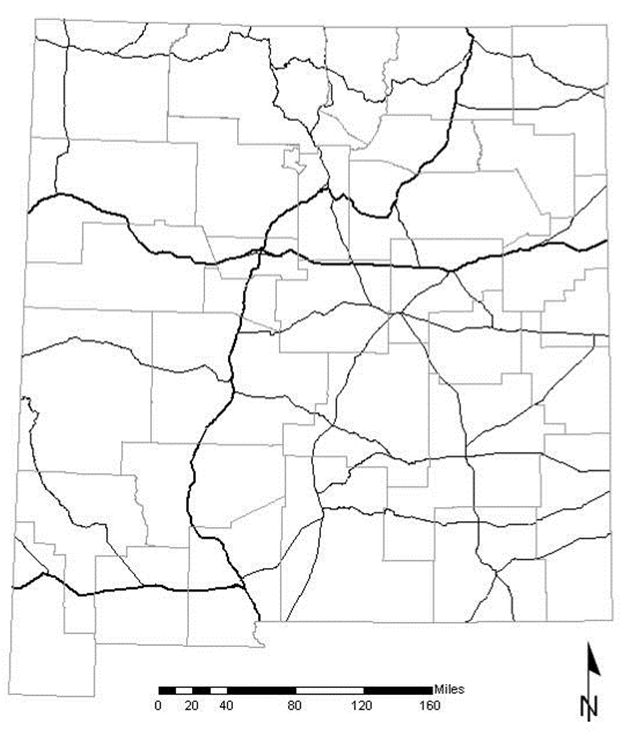 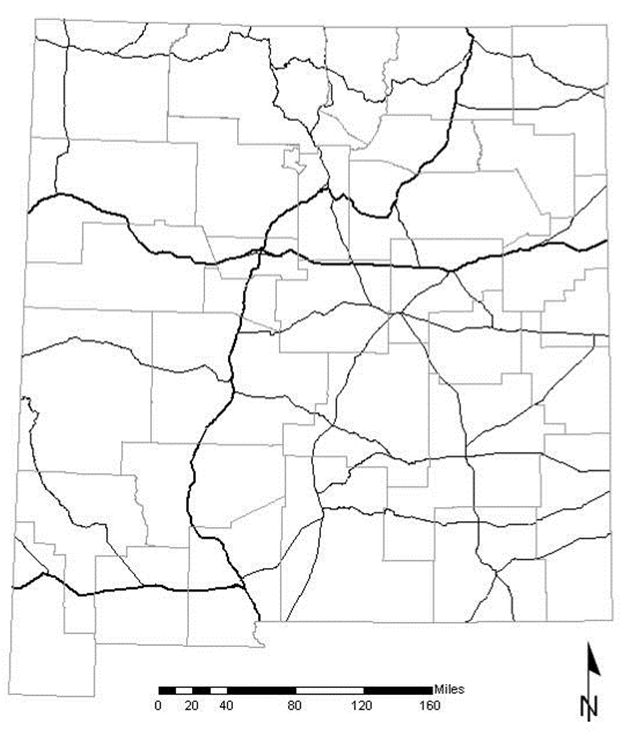 Project Area: Lea County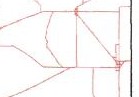 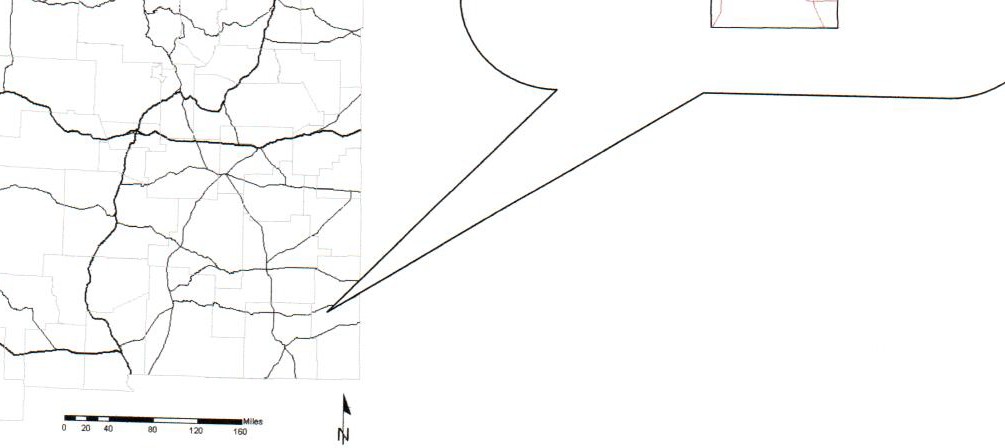 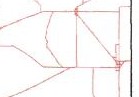 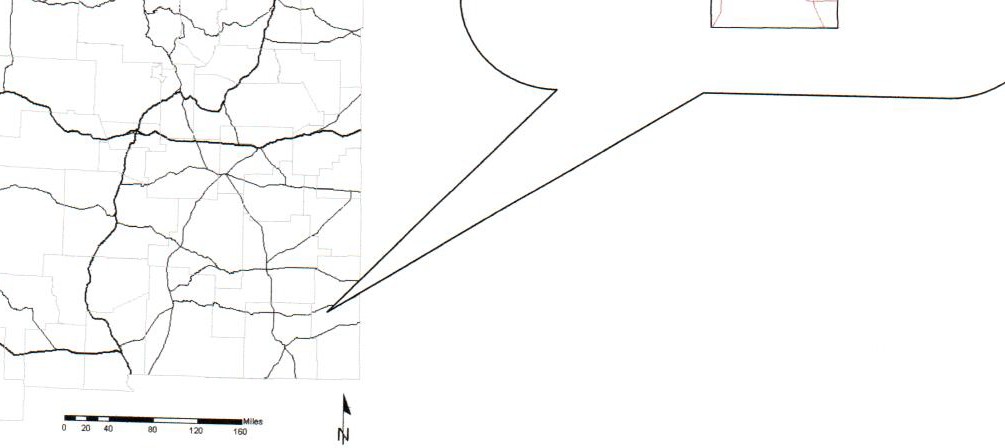 ActioneRepsonsibilityDateIssue of  RFPLea SWCD4/12/19Submission of ProposalLea SWCD Supervisors 7/13/19Propsal EvaluationLea SWCD Supervisors7/13/19Award & FinalizationDistrict Manager7/13 thru 7/19/19Protest DeadlineOfferor7/30/19